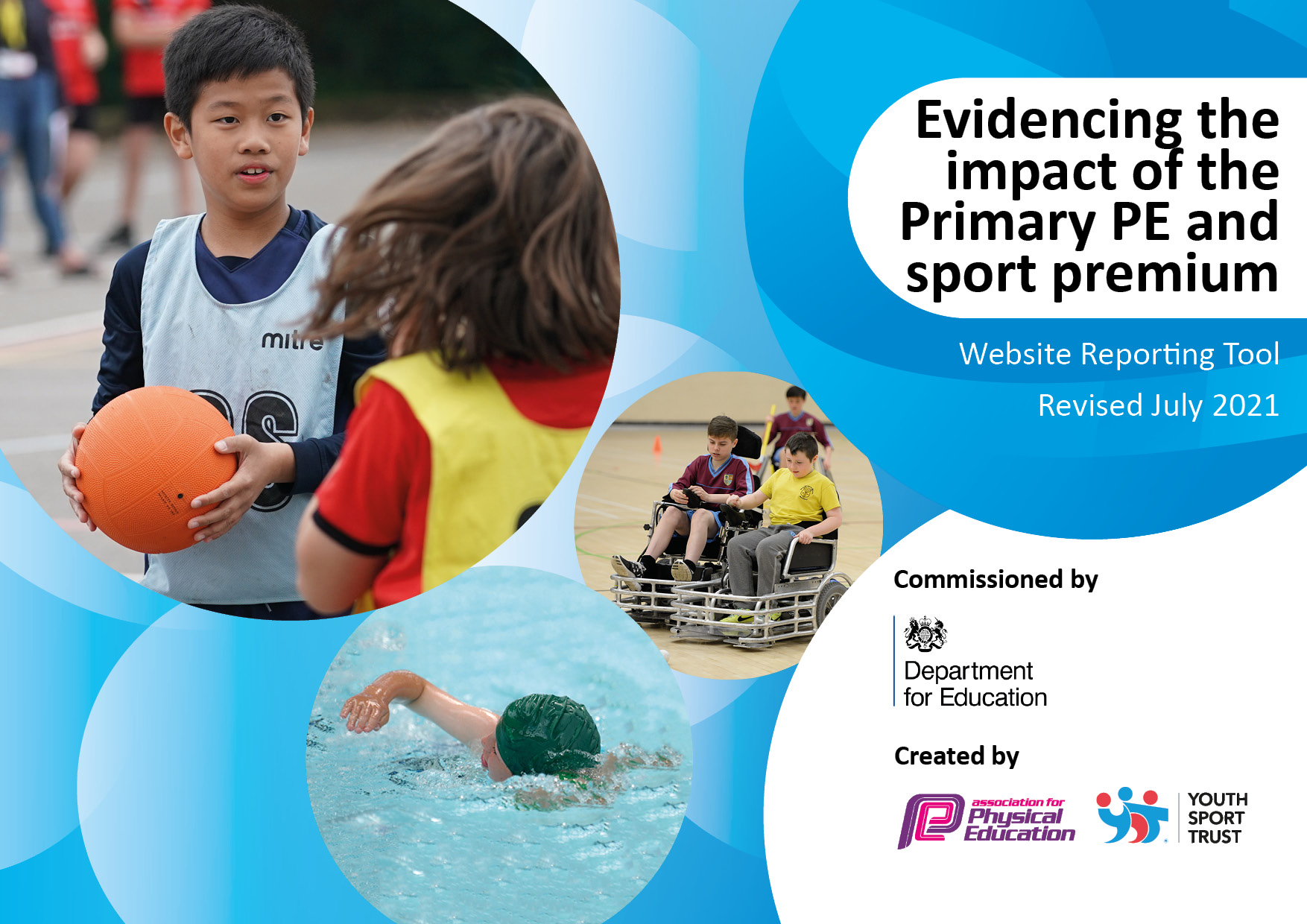 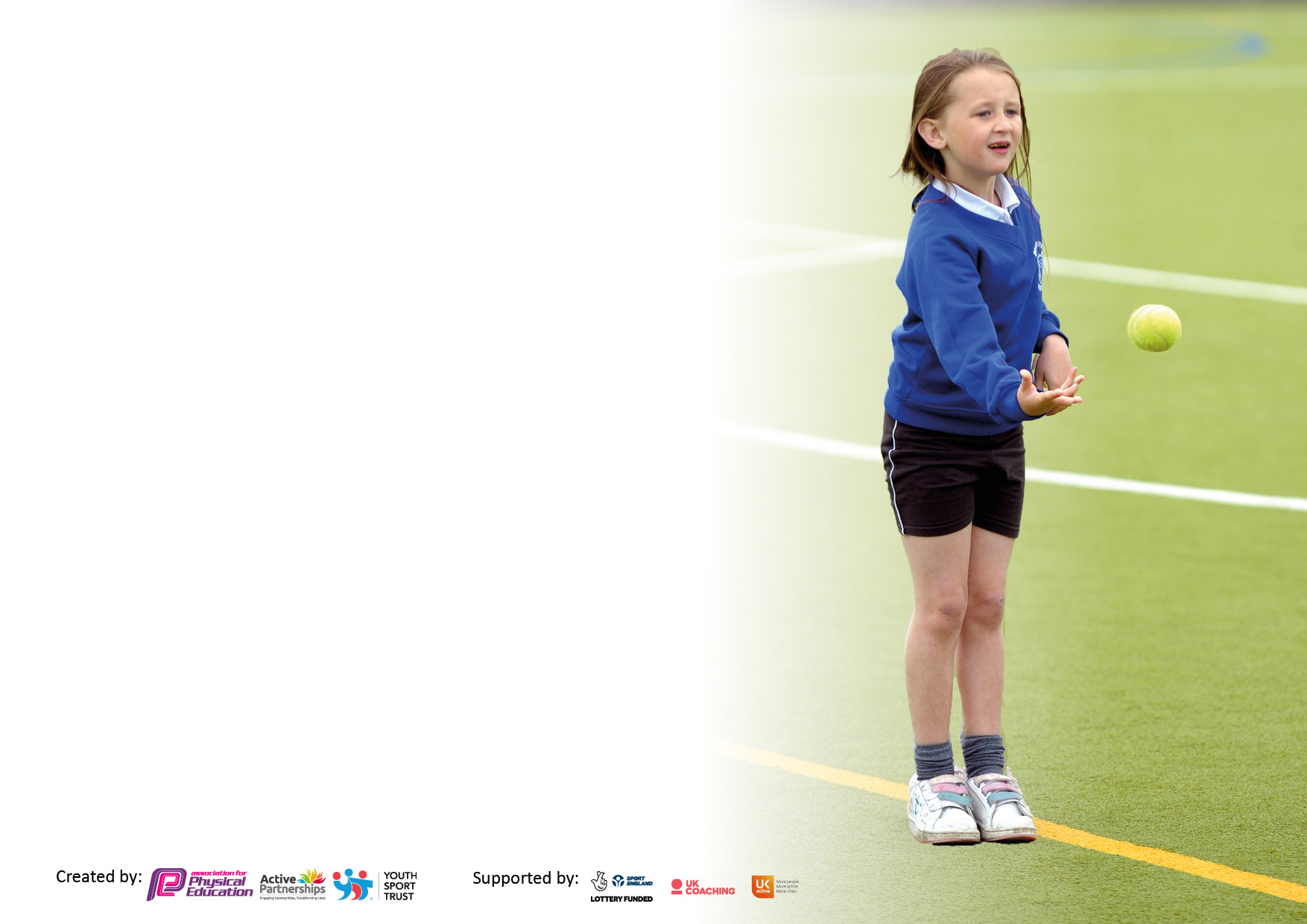 It is important that your grant is used effectively and based on school need. The Education Inspection Framework makes clear there will be a focus on ‘whether leaders and those responsible for governors all understand their respective roles and perform these in a way that enhances the effectiveness of the school’.Under the Quality of Education Ofsted inspectors consider:Intent - Curriculum design, coverage and appropriatenessImplementation - Curriculum delivery, Teaching (pedagogy) and AssessmentImpact - Attainment and progressTo assist schools with common transferable language this template has been developed to utilise the same three headings which should make your plans easily transferable between working documents.Schools     must     use     the      funding      to      make      additional      and      sustainable      improvements   to    the    quality    of    Physical    Education,    School     Sport     and     Physical     Activity     (PESSPA) they offer. This means that you should use the Primary PE and sport premium to:Develop or add to the PESSPA activities that your school already offerBuild capacity and capability within the school to ensure that improvements made now will benefit pupils joining the school in future yearsThe Primary PE and sport premium should not be used to fund capital spend projects; the school’s budget should fund these.Please visit gov.uk for the revised DfE guidance including the 5 key indicators across which schools shouldDemonstrate an improvement. This document will help you to Review your provision and to report your spend. DfE encourages schools to use this template as an effective way of meeting the reporting requirements of the Primary PE and sport premium.We recommend you start by reflecting on the impact of current provision and reviewing the previous spend.Schools are required to publish details of how they spend this funding, including any under-spend from 2019/2020, as well as on the impact it has on pupils’ PE and sport participation and attainment. All funding must be spent by 31st July 2022.We recommend regularly updating the table and publishing it on your website throughout the year. This evidences your ongoing self-evaluation of how you are using the funding to secure maximum, sustainable impact. Final copy must be posted on your website by the end of the academic year and no later than the 31st July 2021. To see an example of how to complete the table please click HERE.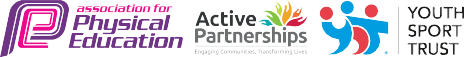                 At the time of writing (July 21) the school has been through periods of lockdown due to the coronavirus pandemic. We have been working within              Government guidelines. This has impacted on our P.E offer and reduced what we have been able to offer. For example, the school has not been able to run                swimming sessions or after school clubs as we would in normal circumstances. The school is committed to active healthy pupils as we appreciate that the              best way to fight the virus is to promote healthy active lifestyles but we will put pupil and staff safety first.Total amount carried over from 2019/20£2,500Total amount allocated for 2020/21£22,500How much (if any) do you intend to carry over from this total fund into 2021/22?£0Total amount allocated for 2021/22£20,220Total amount of funding for 2021/22. To be spent and reported on by 31st July 2022.£20,220Meeting national curriculum requirements for swimming and water safety.N.B. Complete this section to your best ability. For example you might have practised safe self-rescue techniques on dry land which you can then transfer to the pool when school swimming restarts.Due to exceptional circumstances priority should be given to ensuring that pupils can perform safe self rescue even if they do not fully meet the first two requirements of the NC programme of studyWhat percentage of your current Year 6 cohort swim competently, confidently and proficiently over a distance of at least 25 metres?N.B. Even though your pupils may swim in another year please report on their attainment on leaving primary school at the end of the summer term 2020.Please see note above50%What percentage of your current Year 6 cohort use a range of strokes effectively [for example, front crawl, backstroke and breaststroke]?Please see note above50%What percentage of your current Year 6 cohort perform safe self-rescue in different water-based situations?Not known. An assembly by a qualified lifeguard was conducted in the summer term to KS2 children.Schools can choose to use the Primary PE and sport premium to provide additional provision for swimming but this must be for activity over and above the national curriculum requirements. Have you used it in this way?No swimming took place this yearAcademic Year: 2020/21Total fund allocated: £20,000Date Updated: 31/07/2021Date Updated: 31/07/2021Key indicator 1: The engagement of all pupils in regular physical activity – Chief Medical Officers guidelines recommend that primary school pupils undertake at least 30 minutes of physical activity a day in schoolKey indicator 1: The engagement of all pupils in regular physical activity – Chief Medical Officers guidelines recommend that primary school pupils undertake at least 30 minutes of physical activity a day in schoolKey indicator 1: The engagement of all pupils in regular physical activity – Chief Medical Officers guidelines recommend that primary school pupils undertake at least 30 minutes of physical activity a day in schoolKey indicator 1: The engagement of all pupils in regular physical activity – Chief Medical Officers guidelines recommend that primary school pupils undertake at least 30 minutes of physical activity a day in schoolPercentage of total allocation:Key indicator 1: The engagement of all pupils in regular physical activity – Chief Medical Officers guidelines recommend that primary school pupils undertake at least 30 minutes of physical activity a day in schoolKey indicator 1: The engagement of all pupils in regular physical activity – Chief Medical Officers guidelines recommend that primary school pupils undertake at least 30 minutes of physical activity a day in schoolKey indicator 1: The engagement of all pupils in regular physical activity – Chief Medical Officers guidelines recommend that primary school pupils undertake at least 30 minutes of physical activity a day in schoolKey indicator 1: The engagement of all pupils in regular physical activity – Chief Medical Officers guidelines recommend that primary school pupils undertake at least 30 minutes of physical activity a day in school50%IntentImplementationImplementationImpactYour school focus should be clear what you want the pupils to know and be able to do and aboutwhat they need to learn and toconsolidate through practice:Make sure your actions to achieve  are linked to your intentions:Funding allocated:Evidence of impact: what do pupils now know and what can they now do? What has changed?:Sustainability and suggested next steps:Pupils access to high quality PE lessons per week.Purchase equipment for PE, Fit for Learning, lunch time activities and Sports Day:Enables staff to deliver a more precise lesson with the aid of resources Creates calmer lunchtimes with fewer arguments or fightsIncreases pupil participation in activities Increases interest in sport and a healthy lifestyle Motivates children to perform better during Sports DayPrepares children for their daily learning Contributes towards the engagement of all pupils in regular physical activity Provides a broad experience of a range of sports and activitiesEnable reception children to have use of bikes all year roundIncrease break and lunch time activity by use of a gym trailEnsure PE is on all weekly planning Ensure updated curriculum is monitored for effectiveness       After school sports clubs          resume after lockdown       PE Equipment purchased for          lessons and for lunch time           use         Balanceability Bikes and           accessorises purchased        Balanceability training led by          FHSP        Research, purchase and install          Gym trail in school£0Spent £ 11200 on sports kit: Rainbow Favourite Playground kitPlayground Mega EquipmentDoing Maths PE KitPrimary orienteering Kit10 balanceability bikes, helmets and balance bagPurchase of Active maths and EnglishPurchase of Getset4PE schemePurchase Gym Trails     Evidence and Impact      Assessments of pupil progress      Enables range of sports and         activities to be taught      Increased use of PE equipment       during lunch time      Reception children able to        have quality lessons and        improve balance and       confidence        Activity Maths and English        lessons taught by teachers to        ensure that children are active        each day (During the spring           term children were encouraged        remotely to complete Active        Maths and English tasks)       Two gym trails have been               purchased and will be        installed in October 2021Continue to check PE resources to enable sustainable for the foreseeable future Set up the sports leaders to run the lunch time clubs and monitor up take and useMonitor PE lessons to check quality of PEMonitor the use of Active Maths and EnglishMonitor the use of the gym trail once they have been installedTo set up and encourages a session for ‘Daily Mile’ in KS1 to KS2.Key indicator 2: The profile of PESSPA being raised across the school as a tool for whole school improvementKey indicator 2: The profile of PESSPA being raised across the school as a tool for whole school improvementKey indicator 2: The profile of PESSPA being raised across the school as a tool for whole school improvementKey indicator 2: The profile of PESSPA being raised across the school as a tool for whole school improvementPercentage of total allocation:Key indicator 2: The profile of PESSPA being raised across the school as a tool for whole school improvementKey indicator 2: The profile of PESSPA being raised across the school as a tool for whole school improvementKey indicator 2: The profile of PESSPA being raised across the school as a tool for whole school improvementKey indicator 2: The profile of PESSPA being raised across the school as a tool for whole school improvement10%IntentImplementationImplementationImpactYour school focus should be clear what you want the pupils to know and be able to do and aboutwhat they need to learn and toconsolidate through practice:Make sure your actions to achieve  are linked to your intentions:Funding allocated:Evidence of impact: what do pupils now know and what can they now do? What has changed?:Sustainability and suggested next steps:Buy Active Maths and Literacy membership Contributes towards the engagement of all pupils in regular physical activityHelps provide a broader experience of a range of activitiesRaises attitudes and attainment in maths, whilst promoting healthier, happier and more confident childrenRaises the profile of PE across the school     Maths of the day (Teach         Active) subscription and      resources purchased      PE Lead to monitor the use           of Maths of the Day in       lessons (Lesson             observations)   Member of staff to attend      “Active Learning Workshop”    (through FHSSP)Spend on Active Maths and English£900Active Maths and English has developed greater opportunity for cross curriculum links with PE, ensuring that there are greater opportunities for more active learning.Maths and Literacylessons in all classesinvolve activeactivities at leastonce a weekPlanning evidences thisEnsure all teachersare using the website and lesson by monitoring lessonsStaff meeting toimplement and use theidea of ‘heatmapping’all timetablesKey indicator 3: Increased confidence, knowledge and skills of all staff in teaching PE and sportKey indicator 3: Increased confidence, knowledge and skills of all staff in teaching PE and sportKey indicator 3: Increased confidence, knowledge and skills of all staff in teaching PE and sportKey indicator 3: Increased confidence, knowledge and skills of all staff in teaching PE and sportPercentage of total allocation:Key indicator 3: Increased confidence, knowledge and skills of all staff in teaching PE and sportKey indicator 3: Increased confidence, knowledge and skills of all staff in teaching PE and sportKey indicator 3: Increased confidence, knowledge and skills of all staff in teaching PE and sportKey indicator 3: Increased confidence, knowledge and skills of all staff in teaching PE and sport10%IntentImplementationImplementationImpactYour school focus should be clearMake sure your actions toFundingEvidence of impact: what doSustainability and suggestedwhat you want the pupils to knowachieve are linked to yourallocated:pupils now know and whatnext steps:and be able to do and aboutintentions:can they now do? What haswhat they need to learn and tochanged?:consolidate through practice:Hire in coaches to work alongside staff Provides a broad experience of a range of sports and activities Huge self-esteem boost for the capable children – particularly if they do not shine academicallyThe teachers enhance their own sports skills knowledge and can take this forward with them to future classes The school is securing links for the children with local clubs and opening up opportunities for them to join more after school clubs Increases pupil motivationRaises standard of pupil performanceAll Teachers to work alongside experienced PE teaching AssistantThe teachers enhance their own sports skills knowledge and can take this forward with them to future classes       Coaches hired from FHSP to        support teaching staff and        increase their confidence and        knowledge        Timetable set up so TA and         teacher taught PE lesson at         same time and allowed for         coaching to take place (due to         covid this was only completed         in the Autumn and summer         term)Spending on Coaches£1800     Evidence and Impact    Due to covid the hiring of coaches      had to be delayed and will be      carried over this year      All teachers were planning and       leading PE lessons by the end of       the sessions.       When asked, all teachers stated          that they had grown in confidence       in teaching PE     Book coaches to lead PE      Lessons with identified     teachers and topicKey indicator 4: Broader experience of a range of sports and activities offered to all pupilsKey indicator 4: Broader experience of a range of sports and activities offered to all pupilsKey indicator 4: Broader experience of a range of sports and activities offered to all pupilsKey indicator 4: Broader experience of a range of sports and activities offered to all pupilsPercentage of total allocation:Key indicator 4: Broader experience of a range of sports and activities offered to all pupilsKey indicator 4: Broader experience of a range of sports and activities offered to all pupilsKey indicator 4: Broader experience of a range of sports and activities offered to all pupilsKey indicator 4: Broader experience of a range of sports and activities offered to all pupils10%IntentImplementationImplementationImpactYour school focus should be clearMake sure your actions toFundingEvidence of impact: what doSustainability and suggestedwhat you want the pupils to knowachieve are linked to yourallocated:pupils now know and whatnext steps:and be able to do and aboutintentions:can they now do? What haswhat they need to learn and tochanged?:consolidate through practice:Additional achievements: Training provided for MDSAs to lead sports during Lunch timesAll children will have the opportunity to take part in lunch time competitionsAids towards increasing pupil participation in competitive sportContributes towards the engagement of all pupils in regular physical activityChildren will spend their lunch time being physically activeThe less active children are engaged in activities that they enjoy and are being encouraged to be physically activeIdentified groups of children are being provided activities to improve their healthProvides a broad experience of a range of sports and activitiesIncreases pupil motivationRaises standard of pupil performanceRaises the profile of PE across theschoolRegular discussions with the MDSAs over the implementation of lunch time activitiesRegular contact andchecking how thegroups are goingSet up Play leaders in Year 5 and 6 to help support MDSAsAsk the children whowould like to takepartSort the targetedgroups of childrenand ensure the MDSAis working with themFund for lunch time activities£505Evidence and ImpactDue to covid MSDAs training was delayed and will be completed later in 2021In summer term lunch time activities set up and MDSA saidsessions were wellattended and enjoyed    Book Training for MDSA   Explore a range of other    activities ie Archery, FrisbeeKey indicator 5: Increased participation in competitive sportKey indicator 5: Increased participation in competitive sportKey indicator 5: Increased participation in competitive sportKey indicator 5: Increased participation in competitive sportPercentage of total allocation:Key indicator 5: Increased participation in competitive sportKey indicator 5: Increased participation in competitive sportKey indicator 5: Increased participation in competitive sportKey indicator 5: Increased participation in competitive sport20%IntentImplementationImplementationImpactYour school focus should be clearMake sure your actions toFundingEvidence of impact: what doSustainability and suggestedwhat you want the pupils to knowachieve are linked to yourallocated:pupils now know and whatnext steps:and be able to do and aboutintentions:can they now do? What haswhat they need to learn and tochanged?:consolidate through practice:Pay for competitionsPay for membership of FHSP• Increases pupil motivation• Enhances our inclusive provision• Enhances a positive attitude andengagement in and towardscompetition• Raises the profile of PE across theschool• Allows all pupils to attendCompetitionsContinued promotion of local sports clubs. Children take up of sports outside of school.     School enters in sporting     competition across Forest     Heath eg Football, cross     country, netball etc    Participated in the virtual    Cross country run across the     Forest heath schools     All children participated in     sports day in year groupsFunding for membership of FHSP£1000Due to covid the Forest Heath Sports Partnership were unable to run the competition this yearAll children in Years 1 – 6 participated in the virtual Cross-country run in school increasing stamina and perseveranceAll children in Yrs R to Yrs 6 participated in sports day bubbles  Run inter school competitions eg football, cross country etcRun training session with staff in orienteering Areas for development in 2021 - 22Develop Orienteering skills of teachers within school and the amount of OAA taught within the curriculumDevelop the PSHE link with PE and ensure the key skills for both are being taughtMonitor PE lessons (Conduct Deep dive in PE)Monitor the use of “Active Maths and English”Develop activities to be a fully established ‘active school’Train MDSAs to run lunch time sporting clubsCheck the installation of the gym trail and then set up the use during break and lunch timesEnhance the opportunities for our less active and other targeted groupsEnable every Early careers Teachers (ECT) to have the expertise of a coachSet up daily mile in KS1 and KS2Run inter school sport competitionsContinue to:Provide opportunities for ‘Personal Challenge’ within PE lessons and competitionsIncrease the opportunities for children to lead during PE lessonsCheck sporting equipment for sustainability and repairProvide opportunities for non-traditional sports and inspirational sessions for allMaintain and promote links with local clubsCompete in local sporting competitionsSigned off bySigned off byHead Teacher: Naomi BrownDate: 31/07/2021Subject Leader: David HicksDate: 31/07/2021Governor: Lloyd HughesDate: 31/07/2021